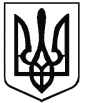                                 ВІДДІЛ                ОСВІТИ  ЖМЕРИНСЬКОЇ  РАЙДЕРЖАДМІНІСТРАЦІЇ            СТАНІСЛАВЧИЦЬКА ЗАГАЛЬНООСВІТНЯ ШКОЛ                                       І-ІІ-ІІІ СТУПЕНІВ                                           НАКАЗ   23.12. 2020 	            с. Станіславчик                                     № 106Про продовження карантину    На виконання наказу Департаменту освіти і науки Вінницької ОДА від 15.12.2020року № 358 «Про продовження карантину», на виконання вимог постанови Кабінету Міністрів України від 09.12.2020 року № 1236 «Про встановлення карантину та запровадження обмежувальних протиепідемічних заходів, відповідно до наказу відділу освіти «Про продовження карантину» від 22.12.2020р. №127, з метою запобігання поширенню на території України гострої респіраторної хвороби COVID-19, спричиненої коронавірусомSARS-COV-2», з метою упередження захворюваності серед усіх учасників освітнього процесу,НАКАЗУЮ:1. Продовжити карантин  до 28 лютого 2021 року.2. Заборонити проведення усіх масових святкових заходів за участю більш як 20 осіб. При проведенні для однієї групи чи класу обов’язково дотримуватися фізичної дистанції на менше 1,5 метра без присутності відвідувачів.3. Заборонити відвідування закладу освіти здобувачами освіти групами кількістю більш як 20 осіб з 19 грудня 2020року.4. Заборонити відвідування закладу освіти у разі, коли на самоізоляції через контакт з особою з підтвердженим COVID-19 перебуває більш як 50% здобувачів освіти та персоналу.5. Не змінювати терміни зимових канікул з 25 грудня 2020 року по 10 січня 2021 року.6. Продовжити роботу по забезпеченню працівників засобами індивідуального та колективного захисту.7. Секретарю Богачук О.М.:7.1.Здійснювати щоденне інформування відділу освіти щодо стану захворюваності.8. Суворо дотримуватися протиепідемічних вимог чинного законодавства усіма працівниками, здобувачами освіти.9. Про всі надзвичайні ситуації терміново повідомляти відділ освіти.    визначеною Кабінетом Міністрів України формою.                                                    Адміністрація школи                                                                                                                                                10. Контроль за виконанням даного наказу залишаю за собоюДиректор школи                                                         Г.ПівнюкЗ наказом ознайомленіЛахман Г.Л.Богачук О.М. Ілюк Н.В. Гуцол М.В. Січкар О.П.,  Бондар О.М.. Мостовик О.Л Линдрик А.МТвердохліб В.М. Полігас О.В. Пугач О.В. Матвєєва О.М